Utility InformationService Address ___________________________________________________Are you the: Owner		Tenant	Property Manager	   OtherYour Name _______________________________________________________Phone Number (optional) ____________________________________________Email Address (optional) ____________________________________________May we add your contact information to our customer database?   Yes	NoIs this a residence, business, barn, or other structure? Please indicate other structure_______________________________________What year were the water lines established in the structure, if known.______________Service line material at the point of entry (inlet) to your home?Lead		Copper	Galvanized		Other (Plastic/PVC/Pex/etc.)Has the line from the water meter to your home/facility been replaced?Yes		NoIf yes, please provide the date and material used for replacement.  Optional – please email a photo of the water line entering your home from the meter to: Inventory@system.com (example)Please contact the city/district/utility office if you need assistance with this request.Contact information -  email and phoneThank you for helping our utility meet compliance with the EPA regulation.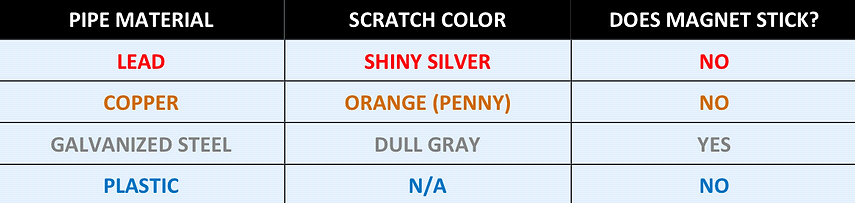 